Appendix BForm 18 Designation of CounselCourt File No.COURT OF ONTARIO(Superior Court of Justice)((specify) Region)BETWEEN:HER MAJESTY THE QUEENand(specify name of accused)DESIGNATION OF COUNSEL (Code, Section 650.01)I, ________________ appoint _____________ as my counsel of record, to represent me in the Superior Court of Justice in my absence as indicated below, on the following charge(s): 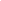 __________________________________________________________________[ ] 	 I designate my counsel (or counsel acting on their behalf) to appear for all court proceedings where my attendance is not required by law or by the direction of a judge of the Superior Court of Justice;or[ ]  	I designate my counsel (or counsel acting on their behalf) to appear at court proceedings on my behalf on the following date(s):_________________________________________________________________;                                                              Or[ ] 	I designate my counsel (or counsel acting on their behalf) to appear for all court proceedings up to and including the completion of the judicial pre-trial conference and the setting of a trial date with or without counsel. I understand that if counsel attending at the pre-trial conference does not represent me at my trial and I represent myself at trial or another counsel represents me at trial, the positions taken at the pre-trial conference by the lawyer named in this Designation are the positions that will apply at the trial, unless I or my new counsel provide timely written notice to the Court and arrange for a further pre-trial conference.I undertake to remain in communication with counsel named in this Designation and to appear before the Court on any date requested by the Court, and I agree that notice of such date to counsel named in this Designation is notice to me of that date.My current address, telephone number and email address are:______________________________________________________________________________________________________________________________________________________________________________________________________I undertake to advise counsel named in this Designation if I change either my address or telephone number.DATED this ____  day of _________, 202_(Signature of accused)I, a Barrister and Solicitor, hereby accept the appointment of _________________________________________________________________ as their counsel of record, to fully represent their interests, in their absence, in relation to a charge(s) of _____________________________________________.DATED this ___ day of ______, 202_ (Signature of counsel)Address: Telephone: Email Address: 